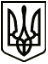 УкраїнаМЕНСЬКА МІСЬКА РАДАЧернігівська областьВИКОНАВЧИЙ КОМІТЕТРІШЕННЯ31 серпня  2021 року                         м. Мена                           № 247Про затвердження проєктно-кошторисної документації «Реконструкція нежитловоїбудівлі в смт. Макошине, вул. Центральна, буд. 3,Чернігівської області» (коригування)         Розглянувши проєктно-кошторисну документацію та експертний звіт щодо розгляду кошторисної частини проєктної документації «Реконструкція нежитлової будівлі в смт. Макошине, вул. Центральна, буд. 3, Чернігівської області» (коригування) №210806-6/В від 10.08.2021 р., загальна кошторисна вартість якої складає 479,007 тис. грн., керуючись ст.31 Закону України «Про місцеве самоврядування в Україні», виконавчий комітет Менської  міської радиВИРІШИВ:         Затвердити  проєктно-кошторисну документацію «Реконструкція нежитлової будівлі в смт. Макошине, вул. Центральна, буд. 3, Чернігівської області» (коригування).Міський голова                                                                        Г.А. Примаков